HORIZON PRODUCTSFIȘĂ CU DATE DE SECURITATEConform regulamentului (CE) 1907/2006, art. 31 Lac	Revizie: 0Dată revizie: 23.08.2013Secțiunea 1: IDENTIFICAREA SUBSTANȚEI/AMESTECULUI ȘI A SOCIETĂȚII/ÎNTREPRINDERIISecțiunea 1: IDENTIFICAREA SUBSTANȚEI/AMESTECULUI ȘI A SOCIETĂȚII/ÎNTREPRINDERIISecțiunea 1: IDENTIFICAREA SUBSTANȚEI/AMESTECULUI ȘI A SOCIETĂȚII/ÎNTREPRINDERIISecțiunea 1: IDENTIFICAREA SUBSTANȚEI/AMESTECULUI ȘI A SOCIETĂȚII/ÎNTREPRINDERIISecțiunea 1: IDENTIFICAREA SUBSTANȚEI/AMESTECULUI ȘI A SOCIETĂȚII/ÎNTREPRINDERIISecțiunea 1: IDENTIFICAREA SUBSTANȚEI/AMESTECULUI ȘI A SOCIETĂȚII/ÎNTREPRINDERIISecțiunea 1: IDENTIFICAREA SUBSTANȚEI/AMESTECULUI ȘI A SOCIETĂȚII/ÎNTREPRINDERII1.1 Identificarea produsului1.1 Identificarea produsului1.1 Identificarea produsului1.1 Identificarea produsului1.1 Identificarea produsului1.1 Identificarea produsului1.1 Identificarea produsuluiNume produsNume produsNume produsLacLacLacLac1.2 Utilizări relevante identificate ale substanței sau amestecului și utilizări contraindicate1.2 Utilizări relevante identificate ale substanței sau amestecului și utilizări contraindicate1.2 Utilizări relevante identificate ale substanței sau amestecului și utilizări contraindicate1.2 Utilizări relevante identificate ale substanței sau amestecului și utilizări contraindicate1.2 Utilizări relevante identificate ale substanței sau amestecului și utilizări contraindicate1.2 Utilizări relevante identificate ale substanței sau amestecului și utilizări contraindicate1.2 Utilizări relevante identificate ale substanței sau amestecului și utilizări contraindicateDescriereDescriereDescriereLac pentru lemn, strat pe bază de apă pentru lemn netratat, pătat sau vopsitLac pentru lemn, strat pe bază de apă pentru lemn netratat, pătat sau vopsitLac pentru lemn, strat pe bază de apă pentru lemn netratat, pătat sau vopsitLac pentru lemn, strat pe bază de apă pentru lemn netratat, pătat sau vopsit1.3 Detalii privind furnizorul fișei cu date de securitate:1.3 Detalii privind furnizorul fișei cu date de securitate:1.3 Detalii privind furnizorul fișei cu date de securitate:1.3 Detalii privind furnizorul fișei cu date de securitate:1.3 Detalii privind furnizorul fișei cu date de securitate:1.3 Detalii privind furnizorul fișei cu date de securitate:1.3 Detalii privind furnizorul fișei cu date de securitate:CompaniaCompaniaCompaniaHORIZON PRODUCTS LLPHORIZON PRODUCTS LLPHORIZON PRODUCTS LLPHORIZON PRODUCTS LLPAdresaAdresaAdresaUnit 6Churchill Industrial EstateChainbridge RoadBlaydonTyne & WearNE21 5ABRegatele UniteUnit 6Churchill Industrial EstateChainbridge RoadBlaydonTyne & WearNE21 5ABRegatele UniteUnit 6Churchill Industrial EstateChainbridge RoadBlaydonTyne & WearNE21 5ABRegatele UniteUnit 6Churchill Industrial EstateChainbridge RoadBlaydonTyne & WearNE21 5ABRegatele UniteTelefonTelefonTelefon0191 414 55560191 414 55560191 414 55560191 414 5556FaxFaxFax0871 594 29730871 594 29730871 594 29730871 594 2973E-mailE-mailE-mailenquiries@horizon-products.co.ukenquiries@horizon-products.co.ukenquiries@horizon-products.co.ukenquiries@horizon-products.co.ukAdresă e-mail personal competentAdresă e-mail personal competentAdresă e-mail personal competentenquiries@horizon-products.co.ukenquiries@horizon-products.co.ukenquiries@horizon-products.co.ukenquiries@horizon-products.co.uk1.4 Număr de telefon care poate fi apelat în caz de urgență:1.4 Număr de telefon care poate fi apelat în caz de urgență:1.4 Număr de telefon care poate fi apelat în caz de urgență:1.4 Număr de telefon care poate fi apelat în caz de urgență:1.4 Număr de telefon care poate fi apelat în caz de urgență:1.4 Număr de telefon care poate fi apelat în caz de urgență:1.4 Număr de telefon care poate fi apelat în caz de urgență:Număr de telefon care poate fi apelat în caz de urgență:Număr de telefon care poate fi apelat în caz de urgență:Număr de telefon care poate fi apelat în caz de urgență:0191 414 55568am to 4.30pm0191 414 55568am to 4.30pm0191 414 55568am to 4.30pm0191 414 55568am to 4.30pmSecțiunea 2: IDENTIFICAREA PERICOLELORSecțiunea 2: IDENTIFICAREA PERICOLELORSecțiunea 2: IDENTIFICAREA PERICOLELORSecțiunea 2: IDENTIFICAREA PERICOLELORSecțiunea 2: IDENTIFICAREA PERICOLELORSecțiunea 2: IDENTIFICAREA PERICOLELORSecțiunea 2: IDENTIFICAREA PERICOLELOR2.1 Clasificarea substanței sau a amestecului2.1 Clasificarea substanței sau a amestecului2.1 Clasificarea substanței sau a amestecului2.1 Clasificarea substanței sau a amestecului2.1 Clasificarea substanței sau a amestecului2.1 Clasificarea substanței sau a amestecului2.1 Clasificarea substanței sau a amestecului2.1.1 Clasificare – 1999/45/CE2.1.1 Clasificare – 1999/45/CE2.1.1 Clasificare – 1999/45/CEXi; R36/37/38Simbol: Xi: Iritant.Xi; R36/37/38Simbol: Xi: Iritant.Xi; R36/37/38Simbol: Xi: Iritant.Xi; R36/37/38Simbol: Xi: Iritant.Pericole majorePericole majorePericole majoreR36/37/38 - Iritant pentru ochi, sistemul respirator şi pentru pieleR36/37/38 - Iritant pentru ochi, sistemul respirator şi pentru pieleR36/37/38 - Iritant pentru ochi, sistemul respirator şi pentru pieleR36/37/38 - Iritant pentru ochi, sistemul respirator şi pentru piele2.2 Elemente pentru etichetă:2.2 Elemente pentru etichetă:2.2 Elemente pentru etichetă:2.2 Elemente pentru etichetă:2.2 Elemente pentru etichetă:2.2 Elemente pentru etichetă:2.2 Elemente pentru etichetă:SimboluriSimboluriSimboluriXi: Iritant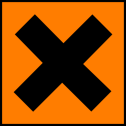 Xi: IritantXi: IritantXi: IritantFraze de riscFraze de riscFraze de riscR36/37/38 - Iritant pentru ochi, sistemul respirator şi pentru pieleR36/37/38 - Iritant pentru ochi, sistemul respirator şi pentru pieleR36/37/38 - Iritant pentru ochi, sistemul respirator şi pentru pieleR36/37/38 - Iritant pentru ochi, sistemul respirator şi pentru pieleFraze de siguranțăFraze de siguranțăFraze de siguranțăS24/25 – A se evita contactul cu pielea și ochiiS37/39 - Purtaţi mănuşi şi mască
de protecţie pentru ochi/faţăS53 - Evitaţi expunerea - obţineţi instrucţiuni speciale înainte de utilizareS24/25 – A se evita contactul cu pielea și ochiiS37/39 - Purtaţi mănuşi şi mască
de protecţie pentru ochi/faţăS53 - Evitaţi expunerea - obţineţi instrucţiuni speciale înainte de utilizareS24/25 – A se evita contactul cu pielea și ochiiS37/39 - Purtaţi mănuşi şi mască
de protecţie pentru ochi/faţăS53 - Evitaţi expunerea - obţineţi instrucţiuni speciale înainte de utilizareS24/25 – A se evita contactul cu pielea și ochiiS37/39 - Purtaţi mănuşi şi mască
de protecţie pentru ochi/faţăS53 - Evitaţi expunerea - obţineţi instrucţiuni speciale înainte de utilizare2.3 Alte pericole2.3 Alte pericole2.3 Alte pericole2.3 Alte pericole2.3 Alte pericole2.3 Alte pericole2.3 Alte pericoleAlte pericole Alte pericole Alte pericole NeaplicabilNeaplicabilNeaplicabilNeaplicabilSecțiunea 3: : COMPOZIŢIE / INFORMAŢII CU PRIVIRE LA COMPONENTE Secțiunea 3: : COMPOZIŢIE / INFORMAŢII CU PRIVIRE LA COMPONENTE Secțiunea 3: : COMPOZIŢIE / INFORMAŢII CU PRIVIRE LA COMPONENTE Secțiunea 3: : COMPOZIŢIE / INFORMAŢII CU PRIVIRE LA COMPONENTE Secțiunea 3: : COMPOZIŢIE / INFORMAŢII CU PRIVIRE LA COMPONENTE Secțiunea 3: : COMPOZIŢIE / INFORMAŢII CU PRIVIRE LA COMPONENTE Secțiunea 3: : COMPOZIŢIE / INFORMAŢII CU PRIVIRE LA COMPONENTE 3.2 Amestec de substanțe3.2 Amestec de substanțe3.2 Amestec de substanțe3.2 Amestec de substanțe3.2 Amestec de substanțe3.2 Amestec de substanțe3.2 Amestec de substanțe67/548/EEC / 1999/45/CE67/548/EEC / 1999/45/CE67/548/EEC / 1999/45/CE67/548/EEC / 1999/45/CE67/548/EEC / 1999/45/CE67/548/EEC / 1999/45/CE67/548/EEC / 1999/45/CENume chimicIndexCASECREACHConc.ClasificareN-Metil-2-pirolidonă606-021-00-7872-50-4212-828-11 - 10%Repr. Cat. 2; R61 Xi;R36/37/38Trietilamină612-004-00-5121-44-8204-469-40.5 - 1%F; R11 Xn; R20/21/22 C;R35Secțiunea 4: MĂSURI DE PRIM AJUTORSecțiunea 4: MĂSURI DE PRIM AJUTORSecțiunea 4: MĂSURI DE PRIM AJUTORSecțiunea 4: MĂSURI DE PRIM AJUTORSecțiunea 4: MĂSURI DE PRIM AJUTORSecțiunea 4: MĂSURI DE PRIM AJUTORSecțiunea 4: MĂSURI DE PRIM AJUTOR4.1 Măsuri de prim ajutor - descriere4.1 Măsuri de prim ajutor - descriere4.1 Măsuri de prim ajutor - descriere4.1 Măsuri de prim ajutor - descriere4.1 Măsuri de prim ajutor - descriere4.1 Măsuri de prim ajutor - descriere4.1 Măsuri de prim ajutor - descrierePrin inhalațiePrin inhalațiePrin inhalațieScoateţi persoana afectată la aer curatScoateţi persoana afectată la aer curatScoateţi persoana afectată la aer curatScoateţi persoana afectată la aer curatPrin contact cu ochiiPrin contact cu ochiiPrin contact cu ochiiSpălați abundent ochii cu apă timp de 15 minute, ținând pleoapele deschise cu degeteleSpălați abundent ochii cu apă timp de 15 minute, ținând pleoapele deschise cu degeteleSpălați abundent ochii cu apă timp de 15 minute, ținând pleoapele deschise cu degeteleSpălați abundent ochii cu apă timp de 15 minute, ținând pleoapele deschise cu degetelePrin contact cu pieleaPrin contact cu pieleaPrin contact cu pieleaSpălați bine pielea cu  apă și săpun. Îndepărtați hainele contaminate.Spălați bine pielea cu  apă și săpun. Îndepărtați hainele contaminate.Spălați bine pielea cu  apă și săpun. Îndepărtați hainele contaminate.Spălați bine pielea cu  apă și săpun. Îndepărtați hainele contaminate.Prin înghițirePrin înghițirePrin înghițireNU INDUCEȚI VOMA. Limpeziţi gura.NU INDUCEȚI VOMA. Limpeziţi gura.NU INDUCEȚI VOMA. Limpeziţi gura.NU INDUCEȚI VOMA. Limpeziţi gura.4.2. Cele mai importante simptome și efecte, atât acute, cât și întârziate:4.2. Cele mai importante simptome și efecte, atât acute, cât și întârziate:4.2. Cele mai importante simptome și efecte, atât acute, cât și întârziate:4.2. Cele mai importante simptome și efecte, atât acute, cât și întârziate:4.2. Cele mai importante simptome și efecte, atât acute, cât și întârziate:4.2. Cele mai importante simptome și efecte, atât acute, cât și întârziate:4.2. Cele mai importante simptome și efecte, atât acute, cât și întârziate:Prin inhalațiePrin inhalațiePrin inhalațieIritația sistemului respiratorIritația sistemului respiratorIritația sistemului respiratorIritația sistemului respiratorPrin contact cu ochiiPrin contact cu ochiiPrin contact cu ochiiIritații ochiIritații ochiIritații ochiIritații ochiPrin contact cu pieleaPrin contact cu pieleaPrin contact cu pieleaIritații pieleIritații pieleIritații pieleIritații pielePrin înghițirePrin înghițirePrin înghițirePoate fi nociv dacă este înghițit.Poate fi nociv dacă este înghițit.Poate fi nociv dacă este înghițit.Poate fi nociv dacă este înghițit.4.3 Indicații privind orice fel de asistență medicală imediată și tratamentele speciale necesare:4.3 Indicații privind orice fel de asistență medicală imediată și tratamentele speciale necesare:4.3 Indicații privind orice fel de asistență medicală imediată și tratamentele speciale necesare:4.3 Indicații privind orice fel de asistență medicală imediată și tratamentele speciale necesare:4.3 Indicații privind orice fel de asistență medicală imediată și tratamentele speciale necesare:4.3 Indicații privind orice fel de asistență medicală imediată și tratamentele speciale necesare:4.3 Indicații privind orice fel de asistență medicală imediată și tratamentele speciale necesare:Prin inhalațiePrin inhalațiePrin inhalațieDacă nu vă simțiți bine solicitați atenție medicală (arătați eticheta)Dacă nu vă simțiți bine solicitați atenție medicală (arătați eticheta)Dacă nu vă simțiți bine solicitați atenție medicală (arătați eticheta)Dacă nu vă simțiți bine solicitați atenție medicală (arătați eticheta)Prin contact cu ochiiPrin contact cu ochiiPrin contact cu ochiiSolicitați atenție medicală.Solicitați atenție medicală.Solicitați atenție medicală.Solicitați atenție medicală.Prin contact cu pieleaPrin contact cu pieleaPrin contact cu pieleaDacă iritația sau simptomele persistă solicitați atenție medicală.Dacă iritația sau simptomele persistă solicitați atenție medicală.Dacă iritația sau simptomele persistă solicitați atenție medicală.Dacă iritația sau simptomele persistă solicitați atenție medicală.Prin înghițirePrin înghițirePrin înghițireDacă nu vă simțiți bine solicitați atenție medicală (arătați eticheta)Dacă nu vă simțiți bine solicitați atenție medicală (arătați eticheta)Dacă nu vă simțiți bine solicitați atenție medicală (arătați eticheta)Dacă nu vă simțiți bine solicitați atenție medicală (arătați eticheta)Secțiunea 5: MĂSURI DE COMBATERE A INCENDIILORSecțiunea 5: MĂSURI DE COMBATERE A INCENDIILORSecțiunea 5: MĂSURI DE COMBATERE A INCENDIILORSecțiunea 5: MĂSURI DE COMBATERE A INCENDIILORSecțiunea 5: MĂSURI DE COMBATERE A INCENDIILORSecțiunea 5: MĂSURI DE COMBATERE A INCENDIILORSecțiunea 5: MĂSURI DE COMBATERE A INCENDIILOR5.1 Mijloace de stingere a incendiilor5.1 Mijloace de stingere a incendiilor5.1 Mijloace de stingere a incendiilor5.1 Mijloace de stingere a incendiilor5.1 Mijloace de stingere a incendiilor5.1 Mijloace de stingere a incendiilor5.1 Mijloace de stingere a incendiilorFolosiți mijloace adecvate pentru mediul înconjurătorFolosiți mijloace adecvate pentru mediul înconjurătorFolosiți mijloace adecvate pentru mediul înconjurătorFolosiți mijloace adecvate pentru mediul înconjurător5.2 Pericole speciale cauzate de substanța sau amestecul în cauză5.2 Pericole speciale cauzate de substanța sau amestecul în cauză5.2 Pericole speciale cauzate de substanța sau amestecul în cauză5.2 Pericole speciale cauzate de substanța sau amestecul în cauză5.2 Pericole speciale cauzate de substanța sau amestecul în cauză5.2 Pericole speciale cauzate de substanța sau amestecul în cauză5.2 Pericole speciale cauzate de substanța sau amestecul în cauzăArderea și focul produc fum iritant, toxic și neplăcutArderea și focul produc fum iritant, toxic și neplăcutArderea și focul produc fum iritant, toxic și neplăcutArderea și focul produc fum iritant, toxic și neplăcut5.3 Recomandări destinate pompierilor5.3 Recomandări destinate pompierilor5.3 Recomandări destinate pompierilor5.3 Recomandări destinate pompierilor5.3 Recomandări destinate pompierilor5.3 Recomandări destinate pompierilor5.3 Recomandări destinate pompierilorFolosiți costume de protecţie şi aparat de respiraţie autonom. În caz de foc și/sau explozie evitați inhalarea fumului. Răciți recipientele expuse la foc cu jeturi de apă. Nu permiteți scurgerea apei contaminate în sistemul de canalizare. Folosiți costume de protecţie şi aparat de respiraţie autonom. În caz de foc și/sau explozie evitați inhalarea fumului. Răciți recipientele expuse la foc cu jeturi de apă. Nu permiteți scurgerea apei contaminate în sistemul de canalizare. Folosiți costume de protecţie şi aparat de respiraţie autonom. În caz de foc și/sau explozie evitați inhalarea fumului. Răciți recipientele expuse la foc cu jeturi de apă. Nu permiteți scurgerea apei contaminate în sistemul de canalizare. Folosiți costume de protecţie şi aparat de respiraţie autonom. În caz de foc și/sau explozie evitați inhalarea fumului. Răciți recipientele expuse la foc cu jeturi de apă. Nu permiteți scurgerea apei contaminate în sistemul de canalizare. Secțiunea 6: MĂSURI DE LUAT ÎN CAZ DE DISPERSIE ACCIDENTALĂSecțiunea 6: MĂSURI DE LUAT ÎN CAZ DE DISPERSIE ACCIDENTALĂSecțiunea 6: MĂSURI DE LUAT ÎN CAZ DE DISPERSIE ACCIDENTALĂSecțiunea 6: MĂSURI DE LUAT ÎN CAZ DE DISPERSIE ACCIDENTALĂSecțiunea 6: MĂSURI DE LUAT ÎN CAZ DE DISPERSIE ACCIDENTALĂSecțiunea 6: MĂSURI DE LUAT ÎN CAZ DE DISPERSIE ACCIDENTALĂSecțiunea 6: MĂSURI DE LUAT ÎN CAZ DE DISPERSIE ACCIDENTALĂ6.1 Precauții personale, echipament de protecție și proceduri de urgență6.1 Precauții personale, echipament de protecție și proceduri de urgență6.1 Precauții personale, echipament de protecție și proceduri de urgență6.1 Precauții personale, echipament de protecție și proceduri de urgență6.1 Precauții personale, echipament de protecție și proceduri de urgență6.1 Precauții personale, echipament de protecție și proceduri de urgență6.1 Precauții personale, echipament de protecție și proceduri de urgențăAsigurați o ventilație adecvată spațiului de lucru. Evitați contactul cu pielea și ochii. Evitați inhalarea prafului / fumului / gazului / ceții / vaporii / spray-ului. A se feri de surse de aprindere.Asigurați o ventilație adecvată spațiului de lucru. Evitați contactul cu pielea și ochii. Evitați inhalarea prafului / fumului / gazului / ceții / vaporii / spray-ului. A se feri de surse de aprindere.Asigurați o ventilație adecvată spațiului de lucru. Evitați contactul cu pielea și ochii. Evitați inhalarea prafului / fumului / gazului / ceții / vaporii / spray-ului. A se feri de surse de aprindere.Asigurați o ventilație adecvată spațiului de lucru. Evitați contactul cu pielea și ochii. Evitați inhalarea prafului / fumului / gazului / ceții / vaporii / spray-ului. A se feri de surse de aprindere.6.2 Precauții pentru mediul înconjurător6.2 Precauții pentru mediul înconjurător6.2 Precauții pentru mediul înconjurător6.2 Precauții pentru mediul înconjurător6.2 Precauții pentru mediul înconjurător6.2 Precauții pentru mediul înconjurător6.2 Precauții pentru mediul înconjurătorA nu se lăsa pătrunderea produsului în sistemul de canalizare. Preveniți scurgerile în condiții de siguranță. În caz de scurgere necontrolabilă anunțați autoritățile locale. A nu se lăsa pătrunderea produsului în sistemul de canalizare. Preveniți scurgerile în condiții de siguranță. În caz de scurgere necontrolabilă anunțați autoritățile locale. A nu se lăsa pătrunderea produsului în sistemul de canalizare. Preveniți scurgerile în condiții de siguranță. În caz de scurgere necontrolabilă anunțați autoritățile locale. A nu se lăsa pătrunderea produsului în sistemul de canalizare. Preveniți scurgerile în condiții de siguranță. În caz de scurgere necontrolabilă anunțați autoritățile locale. 6.3 Metode și material pentru izolarea incendiilor și pentru curățenie6.3 Metode și material pentru izolarea incendiilor și pentru curățenie6.3 Metode și material pentru izolarea incendiilor și pentru curățenie6.3 Metode și material pentru izolarea incendiilor și pentru curățenie6.3 Metode și material pentru izolarea incendiilor și pentru curățenie6.3 Metode și material pentru izolarea incendiilor și pentru curățenie6.3 Metode și material pentru izolarea incendiilor și pentru curățenieAbsorbiți produsul cu materiale absorbante inerte. Măturați produsul. Eliminați produsul în containere adecvate, etichetate. Eliminați produsul conform reglementărilor locale și naționale.  Absorbiți produsul cu materiale absorbante inerte. Măturați produsul. Eliminați produsul în containere adecvate, etichetate. Eliminați produsul conform reglementărilor locale și naționale.  Absorbiți produsul cu materiale absorbante inerte. Măturați produsul. Eliminați produsul în containere adecvate, etichetate. Eliminați produsul conform reglementărilor locale și naționale.  Absorbiți produsul cu materiale absorbante inerte. Măturați produsul. Eliminați produsul în containere adecvate, etichetate. Eliminați produsul conform reglementărilor locale și naționale.  6.4 Trimiteri către alte secțiuni6.4 Trimiteri către alte secțiuni6.4 Trimiteri către alte secțiuni6.4 Trimiteri către alte secțiuni6.4 Trimiteri către alte secțiuni6.4 Trimiteri către alte secțiuni6.4 Trimiteri către alte secțiuniPentru mai multe informații vezi secțiunea 13 CONSIDERAȚII PRIVIND ELIMINAREAPentru mai multe informații vezi secțiunea 13 CONSIDERAȚII PRIVIND ELIMINAREAPentru mai multe informații vezi secțiunea 13 CONSIDERAȚII PRIVIND ELIMINAREAPentru mai multe informații vezi secțiunea 13 CONSIDERAȚII PRIVIND ELIMINAREASecțiunea 7: MANIPULAREA ȘI DEPOZITAREASecțiunea 7: MANIPULAREA ȘI DEPOZITAREASecțiunea 7: MANIPULAREA ȘI DEPOZITAREASecțiunea 7: MANIPULAREA ȘI DEPOZITAREASecțiunea 7: MANIPULAREA ȘI DEPOZITAREASecțiunea 7: MANIPULAREA ȘI DEPOZITAREASecțiunea 7: MANIPULAREA ȘI DEPOZITAREA7.1 Precauții pentru manipularea în condiții de securitate7.1 Precauții pentru manipularea în condiții de securitate7.1 Precauții pentru manipularea în condiții de securitate7.1 Precauții pentru manipularea în condiții de securitate7.1 Precauții pentru manipularea în condiții de securitate7.1 Precauții pentru manipularea în condiții de securitate7.1 Precauții pentru manipularea în condiții de securitateEvitați contactul cu pielea și ochii. Asigurați o ventilație adecvată spațiului de lucru. Adoptați cele mai bune considerații privind manipularea manuală a produsului în timpul manipulării, transportului și distribuirii. Evitați inhalarea prafului / fumului / gazului / ceții / vaporii / spray-ului. A nu se bea sau mânca în locul unde produsul este folosit sau depozitat. Evitați contactul cu pielea și ochii. Asigurați o ventilație adecvată spațiului de lucru. Adoptați cele mai bune considerații privind manipularea manuală a produsului în timpul manipulării, transportului și distribuirii. Evitați inhalarea prafului / fumului / gazului / ceții / vaporii / spray-ului. A nu se bea sau mânca în locul unde produsul este folosit sau depozitat. Evitați contactul cu pielea și ochii. Asigurați o ventilație adecvată spațiului de lucru. Adoptați cele mai bune considerații privind manipularea manuală a produsului în timpul manipulării, transportului și distribuirii. Evitați inhalarea prafului / fumului / gazului / ceții / vaporii / spray-ului. A nu se bea sau mânca în locul unde produsul este folosit sau depozitat. Evitați contactul cu pielea și ochii. Asigurați o ventilație adecvată spațiului de lucru. Adoptați cele mai bune considerații privind manipularea manuală a produsului în timpul manipulării, transportului și distribuirii. Evitați inhalarea prafului / fumului / gazului / ceții / vaporii / spray-ului. A nu se bea sau mânca în locul unde produsul este folosit sau depozitat. 7.2 Condiții de depozitare în condiții de securitate, inclusiv eventuale incompatibilități7.2 Condiții de depozitare în condiții de securitate, inclusiv eventuale incompatibilități7.2 Condiții de depozitare în condiții de securitate, inclusiv eventuale incompatibilități7.2 Condiții de depozitare în condiții de securitate, inclusiv eventuale incompatibilități7.2 Condiții de depozitare în condiții de securitate, inclusiv eventuale incompatibilități7.2 Condiții de depozitare în condiții de securitate, inclusiv eventuale incompatibilități7.2 Condiții de depozitare în condiții de securitate, inclusiv eventuale incompatibilitățiA se păstra în locuri uscate, reci și bine ventilate. Păstraţi recipienţii închişi ermetic. Se depozitează în recipiente etichetate corespunzător. A se feri de îngheți. Păstrați produsul la o temperatură mai mare decât 5⁰C. A se păstra în locuri uscate, reci și bine ventilate. Păstraţi recipienţii închişi ermetic. Se depozitează în recipiente etichetate corespunzător. A se feri de îngheți. Păstrați produsul la o temperatură mai mare decât 5⁰C. A se păstra în locuri uscate, reci și bine ventilate. Păstraţi recipienţii închişi ermetic. Se depozitează în recipiente etichetate corespunzător. A se feri de îngheți. Păstrați produsul la o temperatură mai mare decât 5⁰C. A se păstra în locuri uscate, reci și bine ventilate. Păstraţi recipienţii închişi ermetic. Se depozitează în recipiente etichetate corespunzător. A se feri de îngheți. Păstrați produsul la o temperatură mai mare decât 5⁰C. 7.3 Utilizare finală specifică7.3 Utilizare finală specifică7.3 Utilizare finală specifică7.3 Utilizare finală specifică7.3 Utilizare finală specifică7.3 Utilizare finală specifică7.3 Utilizare finală specificăDispersie apoasă pe bază de copolimer acrilicDispersie apoasă pe bază de copolimer acrilicDispersie apoasă pe bază de copolimer acrilicDispersie apoasă pe bază de copolimer acrilicSecțiunea 8: CONTROALE ALE EXPUNERII/PROTECȚIA PERSONALĂSecțiunea 8: CONTROALE ALE EXPUNERII/PROTECȚIA PERSONALĂSecțiunea 8: CONTROALE ALE EXPUNERII/PROTECȚIA PERSONALĂSecțiunea 8: CONTROALE ALE EXPUNERII/PROTECȚIA PERSONALĂSecțiunea 8: CONTROALE ALE EXPUNERII/PROTECȚIA PERSONALĂSecțiunea 8: CONTROALE ALE EXPUNERII/PROTECȚIA PERSONALĂSecțiunea 8: CONTROALE ALE EXPUNERII/PROTECȚIA PERSONALĂ8.1 Parametri de control8.1 Parametri de control8.1 Parametri de control8.1 Parametri de control8.1 Parametri de control8.1 Parametri de control8.1 Parametri de controlControl de expunere profesională.Control de expunere profesională.Control de expunere profesională.Control de expunere profesională.8.1.1 Valori limită de expunere8.1.1 Valori limită de expunere8.1.1 Valori limită de expunereN-Metil-2-pirolidonăN-Metil-2-pirolidonăN-Metil-2-pirolidonăWEL 8-hr limit ppm: 25WEL 8-hr limit ppm: 25WEL 8-hr limit mg/m3: 103WEL 8-hr limit mg/m3: 103WEL 15 min limit ppm: 75WEL 15 min limit ppm: 75WEL 15 min limit mg/m3: 309WEL 15 min limit mg/m3: 309WEL 8-hr limit mg/m3 totalpraf inhalabil:WEL 8-hr limit mg/m3 totalpraf inhalabil:WEL 15 min limit mg/m3 totalpraf inhalabil:WEL 15 min limit mg/m3 totalpraf inhalabil:WEL 8-hr limit mg/m3 totalpraf respirabil:WEL 8-hr limit mg/m3 totalpraf respirabil:WEL 15 min limit mg/m3 totalpraf respirabil:WEL 15 min limit mg/m3 totalpraf respirabil:WEL 8-hr limit ppm: 10WEL 8-hr limit ppm: 10WEL 8-hr limit mg/m3: 40WEL 8-hr limit mg/m3: 40WEL 15 min limit ppm: 20WEL 15 min limit ppm: 20WEL 15 min limit mg/m3: 80WEL 15 min limit mg/m3: 80WEL 8-hr limit mg/m3 totalpraf inhalabil:WEL 8-hr limit mg/m3 totalpraf inhalabil:WEL 15 min limit mg/m3 totalpraf inhalabil:WEL 15 min limit mg/m3 totalpraf inhalabil:WEL 8-hr limit mg/m3 totalpraf respirabil:WEL 8-hr limit mg/m3 totalpraf respirabil:WEL 15 min limit mg/m3 totalpraf respirabil:WEL 15 min limit mg/m3 totalpraf respirabil:TrietilaminăTrietilaminăTrietilaminăWEL 8-hr limit ppm: 2WEL 8-hr limit ppm: 2WEL 8-hr limit mg/m3: 8WEL 8-hr limit mg/m3: 8WEL 15 min limit ppm: 4WEL 15 min limit ppm: 4WEL 15 min limit mg/m3: 17WEL 15 min limit mg/m3: 17WEL 8-hr limit mg/m3 totalpraf inhalabil:WEL 8-hr limit mg/m3 totalpraf inhalabil:WEL 15 min limit mg/m3 totalpraf inhalabil:WEL 15 min limit mg/m3 totalpraf inhalabil:WEL 8-hr limit mg/m3 totalpraf respirabil:WEL 8-hr limit mg/m3 totalpraf respirabil:WEL 15 min limit mg/m3 totalpraf respirabil:WEL 15 min limit mg/m3 totalpraf respirabil:8.2 Controale ale expunerii8.2 Controale ale expunerii8.2 Controale ale expunerii8.2 Controale ale expunerii8.2 Controale ale expunerii8.2 Controale ale expunerii8.2 Controale ale expunerii8.2.1 Controale tehnice8.2.1 Controale tehnice8.2.1 Controale tehniceAsigurați o ventilație adecvată spațiului de lucru.Asigurați o ventilație adecvată spațiului de lucru.Asigurați o ventilație adecvată spațiului de lucru.Asigurați o ventilație adecvată spațiului de lucru.8.2.2 Măsuri de protecție individuală 8.2.2 Măsuri de protecție individuală 8.2.2 Măsuri de protecție individuală Purtați îmbrăcăminte de protecție. Spălați hainele contaminate înainte de refolosire. Evitați contactul cu pielea și ochii. Purtați îmbrăcăminte de protecție. Spălați hainele contaminate înainte de refolosire. Evitați contactul cu pielea și ochii. Purtați îmbrăcăminte de protecție. Spălați hainele contaminate înainte de refolosire. Evitați contactul cu pielea și ochii. Purtați îmbrăcăminte de protecție. Spălați hainele contaminate înainte de refolosire. Evitați contactul cu pielea și ochii. Protecție oculară și facialăProtecție oculară și facialăProtecție oculară și facialăOchelari de protecție omologate.Ochelari de protecție omologate.Ochelari de protecție omologate.Ochelari de protecție omologate.Protecția pielii/a mâinilorProtecția pielii/a mâinilorProtecția pielii/a mâinilorMănuşi de protecţie chimică (PVC)Mănuşi de protecţie chimică (PVC)Mănuşi de protecţie chimică (PVC)Mănuşi de protecţie chimică (PVC)Protecție respiratorieProtecție respiratorieProtecție respiratorieÎn caz de ventilație insuficientă purtați echipament respirator adecvat. În caz de fumigație sau pulverizare purtați echipament respirator adecvat.În caz de ventilație insuficientă purtați echipament respirator adecvat. În caz de fumigație sau pulverizare purtați echipament respirator adecvat.În caz de ventilație insuficientă purtați echipament respirator adecvat. În caz de fumigație sau pulverizare purtați echipament respirator adecvat.În caz de ventilație insuficientă purtați echipament respirator adecvat. În caz de fumigație sau pulverizare purtați echipament respirator adecvat.Control de expunere profesionalăControl de expunere profesionalăControl de expunere profesionalăA se păstra departe de alimente, băuturi şi hrană pentru animale.A se păstra departe de alimente, băuturi şi hrană pentru animale.A se păstra departe de alimente, băuturi şi hrană pentru animale.A se păstra departe de alimente, băuturi şi hrană pentru animale.Secțiunea 9: PROPRIETĂȚILE FIZICE ȘI CHIMICESecțiunea 9: PROPRIETĂȚILE FIZICE ȘI CHIMICESecțiunea 9: PROPRIETĂȚILE FIZICE ȘI CHIMICESecțiunea 9: PROPRIETĂȚILE FIZICE ȘI CHIMICESecțiunea 9: PROPRIETĂȚILE FIZICE ȘI CHIMICESecțiunea 9: PROPRIETĂȚILE FIZICE ȘI CHIMICESecțiunea 9: PROPRIETĂȚILE FIZICE ȘI CHIMICE9.1 Informații privind proprietățile fizice și chimice de bază9.1 Informații privind proprietățile fizice și chimice de bază9.1 Informații privind proprietățile fizice și chimice de bază9.1 Informații privind proprietățile fizice și chimice de bază9.1 Informații privind proprietățile fizice și chimice de bază9.1 Informații privind proprietățile fizice și chimice de bază9.1 Informații privind proprietățile fizice și chimice de bazăStare fizicăStare fizicăStare fizicăLichidLichidLichidLichidCuloareCuloareCuloareRozRozRozRozMirosMirosMirosTipicTipicTipicTipicpHpHpHNedisponibilNedisponibilNedisponibilNedisponibilPunct de topirePunct de topirePunct de topireNeaplicabilNeaplicabilNeaplicabilNeaplicabilPunct de înghețarePunct de înghețarePunct de înghețareNedisponibilNedisponibilNedisponibilNedisponibilPunct de fierberePunct de fierberePunct de fierbere≈ 100 °C≈ 100 °C≈ 100 °C≈ 100 °CPunct de aprinderePunct de aprinderePunct de aprindereNedisponibilNedisponibilNedisponibilNedisponibilViteza de evaporareViteza de evaporareViteza de evaporareNedisponibilNedisponibilNedisponibilNedisponibilLimite inferioare și superioare de inflamabilitateLimite inferioare și superioare de inflamabilitateLimite inferioare și superioare de inflamabilitateNedisponibilNedisponibilNedisponibilNedisponibilInflamabilitatea vaporilorInflamabilitatea vaporilorInflamabilitatea vaporilorNedisponibilNedisponibilNedisponibilNedisponibilPresiunea vaporilorPresiunea vaporilorPresiunea vaporilorNedisponibilNedisponibilNedisponibilNedisponibilDensitatea vaporilorDensitatea vaporilorDensitatea vaporilorNedisponibilNedisponibilNedisponibilNedisponibilDensitatea relativăDensitatea relativăDensitatea relativă1 (apă = 1 la 20 °C)1 (apă = 1 la 20 °C)1 (apă = 1 la 20 °C)1 (apă = 1 la 20 °C)Solubilitatea grăsimilorSolubilitatea grăsimilorSolubilitatea grăsimilorNedisponibilNedisponibilNedisponibilNedisponibilCoeficientul de partițieCoeficientul de partițieCoeficientul de partițieNedisponibilNedisponibilNedisponibilNedisponibilTemperatura de autoaprindereTemperatura de autoaprindereTemperatura de autoaprindereNedisponibilNedisponibilNedisponibilNedisponibilVâscozitateVâscozitateVâscozitateNedisponibilNedisponibilNedisponibilNedisponibilExplozivExplozivExplozivNedisponibilNedisponibilNedisponibilNedisponibilOxidantOxidantOxidantNedisponibilNedisponibilNedisponibilNedisponibilSolubilitatea în apăSolubilitatea în apăSolubilitatea în apăMiscibil în apăMiscibil în apăMiscibil în apăMiscibil în apă9.2 Informaţii suplimentare9.2 Informaţii suplimentare9.2 Informaţii suplimentare9.2 Informaţii suplimentare9.2 Informaţii suplimentare9.2 Informaţii suplimentare9.2 Informaţii suplimentareConductivitateConductivitateConductivitateNedisponibilNedisponibilNedisponibilNedisponibilTensiunea superficialăTensiunea superficialăTensiunea superficialăNedisponibilNedisponibilNedisponibilNedisponibilTip de gazTip de gazTip de gazNedisponibilNedisponibilNedisponibilNedisponibilSecțiunea 10: STABILITATE ȘI REACTIVITATESecțiunea 10: STABILITATE ȘI REACTIVITATESecțiunea 10: STABILITATE ȘI REACTIVITATESecțiunea 10: STABILITATE ȘI REACTIVITATESecțiunea 10: STABILITATE ȘI REACTIVITATESecțiunea 10: STABILITATE ȘI REACTIVITATESecțiunea 10: STABILITATE ȘI REACTIVITATE10.1 Reactivitate10.1 Reactivitate10.1 Reactivitate10.1 Reactivitate10.1 Reactivitate10.1 Reactivitate10.1 ReactivitateStabil în condiții normaleStabil în condiții normaleStabil în condiții normaleStabil în condiții normale10.2 Stabilitate chimică10.2 Stabilitate chimică10.2 Stabilitate chimică10.2 Stabilitate chimică10.2 Stabilitate chimică10.2 Stabilitate chimică10.2 Stabilitate chimicăStabil în condiții normaleStabil în condiții normaleStabil în condiții normaleStabil în condiții normale10.3 Posibilitatea de reacții periculoase10.3 Posibilitatea de reacții periculoase10.3 Posibilitatea de reacții periculoase10.3 Posibilitatea de reacții periculoase10.3 Posibilitatea de reacții periculoase10.3 Posibilitatea de reacții periculoase10.3 Posibilitatea de reacții periculoaseNu există date referitoare la acest produs.Nu există date referitoare la acest produs.Nu există date referitoare la acest produs.Nu există date referitoare la acest produs.10.4 Condiții de evitat10.4 Condiții de evitat10.4 Condiții de evitat10.4 Condiții de evitat10.4 Condiții de evitat10.4 Condiții de evitat10.4 Condiții de evitatPăstrați produsul la temperaturi peste 5⁰C. A se feri de îngheț. Păstrați produsul la temperaturi peste 5⁰C. A se feri de îngheț. Păstrați produsul la temperaturi peste 5⁰C. A se feri de îngheț. Păstrați produsul la temperaturi peste 5⁰C. A se feri de îngheț. 10.5 Materiale incompatibile10.5 Materiale incompatibile10.5 Materiale incompatibile10.5 Materiale incompatibile10.5 Materiale incompatibile10.5 Materiale incompatibile10.5 Materiale incompatibileAcizi tari, baze puternice, agenți de oxidare puterniciAcizi tari, baze puternice, agenți de oxidare puterniciAcizi tari, baze puternice, agenți de oxidare puterniciAcizi tari, baze puternice, agenți de oxidare puternici10.6 Produși de descompunere periculoși10.6 Produși de descompunere periculoși10.6 Produși de descompunere periculoși10.6 Produși de descompunere periculoși10.6 Produși de descompunere periculoși10.6 Produși de descompunere periculoși10.6 Produși de descompunere periculoșiDioxid de carbon (CO2). Fumuri toxice.Dioxid de carbon (CO2). Fumuri toxice.Dioxid de carbon (CO2). Fumuri toxice.Dioxid de carbon (CO2). Fumuri toxice.Secțiunea 11: INFORMAȚII TOXICOLOGICESecțiunea 11: INFORMAȚII TOXICOLOGICESecțiunea 11: INFORMAȚII TOXICOLOGICESecțiunea 11: INFORMAȚII TOXICOLOGICESecțiunea 11: INFORMAȚII TOXICOLOGICESecțiunea 11: INFORMAȚII TOXICOLOGICESecțiunea 11: INFORMAȚII TOXICOLOGICE11.1 Informații privind efectele toxicologice11.1 Informații privind efectele toxicologice11.1 Informații privind efectele toxicologice11.1 Informații privind efectele toxicologice11.1 Informații privind efectele toxicologice11.1 Informații privind efectele toxicologice11.1 Informații privind efectele toxicologiceToxicitatea acutăToxicitatea acutăToxicitatea acutăPericulos la ingestie.Periculos la ingestie.Periculos la ingestie.Periculos la ingestie.Corosiv/iritant pentru pieleCorosiv/iritant pentru pieleCorosiv/iritant pentru pieleIritant pentru piele.Iritant pentru piele.Iritant pentru piele.Iritant pentru piele.Afectare gravă a ochilor/iritareAfectare gravă a ochilor/iritareAfectare gravă a ochilor/iritareIritant pentru ochi.Iritant pentru ochi.Iritant pentru ochi.Iritant pentru ochi.Toxicitate reproductivăToxicitate reproductivăToxicitate reproductivăPoate pune în pericol fătul.Poate pune în pericol fătul.Poate pune în pericol fătul.Poate pune în pericol fătul.Pericol de aspirațiePericol de aspirațiePericol de aspirațieIritant pentru sistemul respirator.Iritant pentru sistemul respirator.Iritant pentru sistemul respirator.Iritant pentru sistemul respirator.11.1.4 Informații toxicologice11.1.4 Informații toxicologice11.1.4 Informații toxicologice11.1.4 Informații toxicologice11.1.4 Informații toxicologice11.1.4 Informații toxicologice11.1.4 Informații toxicologiceN-Metil-2-pirolidonăN-Metil-2-pirolidonăN-Metil-2-pirolidonăLD50 șobolan (oral): 3914 mg/kgLD50 șobolan (oral): 3914 mg/kgLD50 iepure (dermal): 8000 mg/kgLD50 iepure (dermal): 8000 mg/kgSecțiunea 12: INFORMAȚII ECOLOGICESecțiunea 12: INFORMAȚII ECOLOGICESecțiunea 12: INFORMAȚII ECOLOGICESecțiunea 12: INFORMAȚII ECOLOGICESecțiunea 12: INFORMAȚII ECOLOGICESecțiunea 12: INFORMAȚII ECOLOGICESecțiunea 12: INFORMAȚII ECOLOGICE12.1 Toxicitate12.1 Toxicitate12.1 Toxicitate12.1 Toxicitate12.1 Toxicitate12.1 Toxicitate12.1 ToxicitateN-Metil-2-pirolidonăN-Metil-2-pirolidonăN-Metil-2-pirolidonăToxicitate la pește – LC50 (96h): 4000 mg/lToxicitate la pește – LC50 (96h): 4000 mg/lToxicitate la pește – LC50 (96h): 4000 mg/lToxicitate la pește – LC50 (96h): 4000 mg/l12.2 Persistență și degradabilitate12.2 Persistență și degradabilitate12.2 Persistență și degradabilitate12.2 Persistență și degradabilitate12.2 Persistență și degradabilitate12.2 Persistență și degradabilitate12.2 Persistență și degradabilitateNu există date referitoare la acest produs.Nu există date referitoare la acest produs.Nu există date referitoare la acest produs.Nu există date referitoare la acest produs.12.3 Potențial de bioacumulare12.3 Potențial de bioacumulare12.3 Potențial de bioacumulare12.3 Potențial de bioacumulare12.3 Potențial de bioacumulare12.3 Potențial de bioacumulare12.3 Potențial de bioacumulareNu există date referitoare la acest produs.Nu există date referitoare la acest produs.Nu există date referitoare la acest produs.Nu există date referitoare la acest produs.12.4 Mobilitate în sol12.4 Mobilitate în sol12.4 Mobilitate în sol12.4 Mobilitate în sol12.4 Mobilitate în sol12.4 Mobilitate în sol12.4 Mobilitate în solNu există date referitoare la acest produs.Nu există date referitoare la acest produs.Nu există date referitoare la acest produs.Nu există date referitoare la acest produs.12.5 Rezultatele evaluării PBT și vPvB12.5 Rezultatele evaluării PBT și vPvB12.5 Rezultatele evaluării PBT și vPvB12.5 Rezultatele evaluării PBT și vPvB12.5 Rezultatele evaluării PBT și vPvB12.5 Rezultatele evaluării PBT și vPvB12.5 Rezultatele evaluării PBT și vPvBNu există date referitoare la acest produs.Nu există date referitoare la acest produs.Nu există date referitoare la acest produs.Nu există date referitoare la acest produs.12.6 Alte efecte adverse12.6 Alte efecte adverse12.6 Alte efecte adverse12.6 Alte efecte adverse12.6 Alte efecte adverse12.6 Alte efecte adverse12.6 Alte efecte adverseNu există date referitoare la acest produs.Nu există date referitoare la acest produs.Nu există date referitoare la acest produs.Nu există date referitoare la acest produs.Secțiunea 13: CONSIDERAȚII PRIVIND ELIMINAREASecțiunea 13: CONSIDERAȚII PRIVIND ELIMINAREASecțiunea 13: CONSIDERAȚII PRIVIND ELIMINAREASecțiunea 13: CONSIDERAȚII PRIVIND ELIMINAREASecțiunea 13: CONSIDERAȚII PRIVIND ELIMINAREASecțiunea 13: CONSIDERAȚII PRIVIND ELIMINAREASecțiunea 13: CONSIDERAȚII PRIVIND ELIMINAREA13.1 Metode de tratare a deșeurilor13.1 Metode de tratare a deșeurilor13.1 Metode de tratare a deșeurilor13.1 Metode de tratare a deșeurilor13.1 Metode de tratare a deșeurilor13.1 Metode de tratare a deșeurilor13.1 Metode de tratare a deșeurilorSe elimină în conformitate cu reglementările locale și naționale.Se elimină în conformitate cu reglementările locale și naționale.Se elimină în conformitate cu reglementările locale și naționale.Se elimină în conformitate cu reglementările locale și naționale.Eliminarea ambalăriiEliminarea ambalăriiEliminarea ambalăriiPoate fi reciclat în conformitate cu reglementările locale și naționale.Poate fi reciclat în conformitate cu reglementările locale și naționale.Poate fi reciclat în conformitate cu reglementările locale și naționale.Poate fi reciclat în conformitate cu reglementările locale și naționale.Secțiunea 14: INFORMAȚII REFERITOARE LA TRANSPORTSecțiunea 14: INFORMAȚII REFERITOARE LA TRANSPORTSecțiunea 14: INFORMAȚII REFERITOARE LA TRANSPORTSecțiunea 14: INFORMAȚII REFERITOARE LA TRANSPORTSecțiunea 14: INFORMAȚII REFERITOARE LA TRANSPORTSecțiunea 14: INFORMAȚII REFERITOARE LA TRANSPORTSecțiunea 14: INFORMAȚII REFERITOARE LA TRANSPORTADR/RIDADR/RIDADR/RIDADR/RIDADR/RIDADR/RIDADR/RIDNu este clasificat ca fiind periculos.Nu este clasificat ca fiind periculos.Nu este clasificat ca fiind periculos.Nu este clasificat ca fiind periculos.IMDGIMDGIMDGIMDGIMDGIMDGIMDGNu este clasificat ca fiind periculos.Nu este clasificat ca fiind periculos.Nu este clasificat ca fiind periculos.Nu este clasificat ca fiind periculos.IATAIATAIATAIATAIATAIATAIATANu este clasificat ca fiind periculos.Nu este clasificat ca fiind periculos.Nu este clasificat ca fiind periculos.Nu este clasificat ca fiind periculos.Secțiunea 15: INFORMAȚII DE REGLEMENTARESecțiunea 15: INFORMAȚII DE REGLEMENTARESecțiunea 15: INFORMAȚII DE REGLEMENTARESecțiunea 15: INFORMAȚII DE REGLEMENTARESecțiunea 15: INFORMAȚII DE REGLEMENTARESecțiunea 15: INFORMAȚII DE REGLEMENTARESecțiunea 15: INFORMAȚII DE REGLEMENTARE15.1 Regulamente/legislație în domeniul securității, sănătății și al mediului specifice (specifică) pentru substanța sau amestecul în cauză15.1 Regulamente/legislație în domeniul securității, sănătății și al mediului specifice (specifică) pentru substanța sau amestecul în cauză15.1 Regulamente/legislație în domeniul securității, sănătății și al mediului specifice (specifică) pentru substanța sau amestecul în cauză15.1 Regulamente/legislație în domeniul securității, sănătății și al mediului specifice (specifică) pentru substanța sau amestecul în cauză15.1 Regulamente/legislație în domeniul securității, sănătății și al mediului specifice (specifică) pentru substanța sau amestecul în cauză15.1 Regulamente/legislație în domeniul securității, sănătății și al mediului specifice (specifică) pentru substanța sau amestecul în cauză15.1 Regulamente/legislație în domeniul securității, sănătății și al mediului specifice (specifică) pentru substanța sau amestecul în cauzăRegulamente/legislațieRegulamente/legislațieRegulamente/legislațieRegulament (CE) Nr. 453/2010 din 20 mai 2010 modificarea Regulamentului (CE) Nr.1907/2006 al Parlamentului European și al Consiliului privind înregistrarea, evaluarea, autorizarea si restricționarea substanțelor chimice (REACH), instituind Agenția Europeană pentru Produse Chimice,Modificarea  Directivei 1999/45/CE și abrogarea Regulamentului (CEE) Nr. 793/93 șiRegulamentul (CE) Nr. 1488/94 precum și  Directiva Consiliului 76/769/CEE șiDirectivele Comisiei 91/155/CEE, 93/67/CEE, 93/105/CE și 2000/21/CE.Regulamentului (CE) Nr. 1907/2006 al Parlamentului European și al Consiliului din 18 decembrie 2006 privind înregistrarea, evaluarea, autorizarea si restricționarea substanțelor chimice (REACH), instituind Agenția Europeană pentru Produse Chimice,Modificarea  Directivei 1999/45/CE și abrogarea Regulamentului (CEE) Nr. 793/93 șiRegulamentul (CE) Nr. 1488/94 precum și  Directiva Consiliului 76/769/CEE șiDirectivele Comisiei 91/155/CEE, 93/67/CEE, 93/105/CE și 2000/21/CE.Regulament (CE) Nr. 453/2010 din 20 mai 2010 modificarea Regulamentului (CE) Nr.1907/2006 al Parlamentului European și al Consiliului privind înregistrarea, evaluarea, autorizarea si restricționarea substanțelor chimice (REACH), instituind Agenția Europeană pentru Produse Chimice,Modificarea  Directivei 1999/45/CE și abrogarea Regulamentului (CEE) Nr. 793/93 șiRegulamentul (CE) Nr. 1488/94 precum și  Directiva Consiliului 76/769/CEE șiDirectivele Comisiei 91/155/CEE, 93/67/CEE, 93/105/CE și 2000/21/CE.Regulamentului (CE) Nr. 1907/2006 al Parlamentului European și al Consiliului din 18 decembrie 2006 privind înregistrarea, evaluarea, autorizarea si restricționarea substanțelor chimice (REACH), instituind Agenția Europeană pentru Produse Chimice,Modificarea  Directivei 1999/45/CE și abrogarea Regulamentului (CEE) Nr. 793/93 șiRegulamentul (CE) Nr. 1488/94 precum și  Directiva Consiliului 76/769/CEE șiDirectivele Comisiei 91/155/CEE, 93/67/CEE, 93/105/CE și 2000/21/CE.Regulament (CE) Nr. 453/2010 din 20 mai 2010 modificarea Regulamentului (CE) Nr.1907/2006 al Parlamentului European și al Consiliului privind înregistrarea, evaluarea, autorizarea si restricționarea substanțelor chimice (REACH), instituind Agenția Europeană pentru Produse Chimice,Modificarea  Directivei 1999/45/CE și abrogarea Regulamentului (CEE) Nr. 793/93 șiRegulamentul (CE) Nr. 1488/94 precum și  Directiva Consiliului 76/769/CEE șiDirectivele Comisiei 91/155/CEE, 93/67/CEE, 93/105/CE și 2000/21/CE.Regulamentului (CE) Nr. 1907/2006 al Parlamentului European și al Consiliului din 18 decembrie 2006 privind înregistrarea, evaluarea, autorizarea si restricționarea substanțelor chimice (REACH), instituind Agenția Europeană pentru Produse Chimice,Modificarea  Directivei 1999/45/CE și abrogarea Regulamentului (CEE) Nr. 793/93 șiRegulamentul (CE) Nr. 1488/94 precum și  Directiva Consiliului 76/769/CEE șiDirectivele Comisiei 91/155/CEE, 93/67/CEE, 93/105/CE și 2000/21/CE.Regulament (CE) Nr. 453/2010 din 20 mai 2010 modificarea Regulamentului (CE) Nr.1907/2006 al Parlamentului European și al Consiliului privind înregistrarea, evaluarea, autorizarea si restricționarea substanțelor chimice (REACH), instituind Agenția Europeană pentru Produse Chimice,Modificarea  Directivei 1999/45/CE și abrogarea Regulamentului (CEE) Nr. 793/93 șiRegulamentul (CE) Nr. 1488/94 precum și  Directiva Consiliului 76/769/CEE șiDirectivele Comisiei 91/155/CEE, 93/67/CEE, 93/105/CE și 2000/21/CE.Regulamentului (CE) Nr. 1907/2006 al Parlamentului European și al Consiliului din 18 decembrie 2006 privind înregistrarea, evaluarea, autorizarea si restricționarea substanțelor chimice (REACH), instituind Agenția Europeană pentru Produse Chimice,Modificarea  Directivei 1999/45/CE și abrogarea Regulamentului (CEE) Nr. 793/93 șiRegulamentul (CE) Nr. 1488/94 precum și  Directiva Consiliului 76/769/CEE șiDirectivele Comisiei 91/155/CEE, 93/67/CEE, 93/105/CE și 2000/21/CE.15.2 Evaluarea securității chimice15.2 Evaluarea securității chimice15.2 Evaluarea securității chimice15.2 Evaluarea securității chimice15.2 Evaluarea securității chimice15.2 Evaluarea securității chimice15.2 Evaluarea securității chimiceNu se aplică.Nu se aplică.Nu se aplică.Nu se aplică.Secțiunea 16: ALTE INFORMAȚIISecțiunea 16: ALTE INFORMAȚIISecțiunea 16: ALTE INFORMAȚIISecțiunea 16: ALTE INFORMAȚIISecțiunea 16: ALTE INFORMAȚIISecțiunea 16: ALTE INFORMAȚIISecțiunea 16: ALTE INFORMAȚIITextele frazelor de risc din Secțiunea 3Textele frazelor de risc din Secțiunea 3Textele frazelor de risc din Secțiunea 3R11 – Foarte inflamabilR20/21/22 – Nociv prin inhalare, în contact cu pielea și prin înghițire.R35 – Cauzează arsuri severeR36/37/38 - Iritant pentru ochi, sistemul respirator şi pentru pieleR61 – Poate afecta fătulR11 – Foarte inflamabilR20/21/22 – Nociv prin inhalare, în contact cu pielea și prin înghițire.R35 – Cauzează arsuri severeR36/37/38 - Iritant pentru ochi, sistemul respirator şi pentru pieleR61 – Poate afecta fătulR11 – Foarte inflamabilR20/21/22 – Nociv prin inhalare, în contact cu pielea și prin înghițire.R35 – Cauzează arsuri severeR36/37/38 - Iritant pentru ochi, sistemul respirator şi pentru pieleR61 – Poate afecta fătulR11 – Foarte inflamabilR20/21/22 – Nociv prin inhalare, în contact cu pielea și prin înghițire.R35 – Cauzează arsuri severeR36/37/38 - Iritant pentru ochi, sistemul respirator şi pentru pieleR61 – Poate afecta fătulAlte informațiiAlte informațiiAlte informațiiAlte informațiiAlte informațiiAlte informațiiAlte informațiiDatele din aceasta fisa de securitate este de natură informativă cu scopul folosirii, transportului și manipulării corecte a produsului. Informațiile prezentate sunt corecte după cunoștințele și experiența noastră actuală însă nu asumăm garanția exactității acestora. Informațiile prezentate se referă numai la produsul specificat și își pierd validitatea dacă produsul se amestecă cu alte produse sau materiale, sau dacă este utilizat în alte scopuri decât cele specificate.Datele din aceasta fisa de securitate este de natură informativă cu scopul folosirii, transportului și manipulării corecte a produsului. Informațiile prezentate sunt corecte după cunoștințele și experiența noastră actuală însă nu asumăm garanția exactității acestora. Informațiile prezentate se referă numai la produsul specificat și își pierd validitatea dacă produsul se amestecă cu alte produse sau materiale, sau dacă este utilizat în alte scopuri decât cele specificate.Datele din aceasta fisa de securitate este de natură informativă cu scopul folosirii, transportului și manipulării corecte a produsului. Informațiile prezentate sunt corecte după cunoștințele și experiența noastră actuală însă nu asumăm garanția exactității acestora. Informațiile prezentate se referă numai la produsul specificat și își pierd validitatea dacă produsul se amestecă cu alte produse sau materiale, sau dacă este utilizat în alte scopuri decât cele specificate.Datele din aceasta fisa de securitate este de natură informativă cu scopul folosirii, transportului și manipulării corecte a produsului. Informațiile prezentate sunt corecte după cunoștințele și experiența noastră actuală însă nu asumăm garanția exactității acestora. Informațiile prezentate se referă numai la produsul specificat și își pierd validitatea dacă produsul se amestecă cu alte produse sau materiale, sau dacă este utilizat în alte scopuri decât cele specificate.